1_ أُضِيفُ الْخُطُوطَ النَّاقِصَةَ فِي صُورَةِ الْبَهْلَوَانِ ,وَأُزَيِّنُهُ بِالنُّقَطِ وَأُلَوِّنُهُ بِأَلْوَانٍ مِنْ اخْتِيَارِي : (5ن)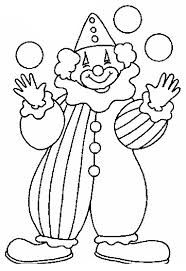 	1 _ أُلَوِّنُ الْأَقْرَاصَ بِالْأَلْوَانِ الْأَسَاسِيَةِ وَالنُّجُومَ بالْأَلْوَانِ الثَّانَوِيَةِ :  ( 3 ن)  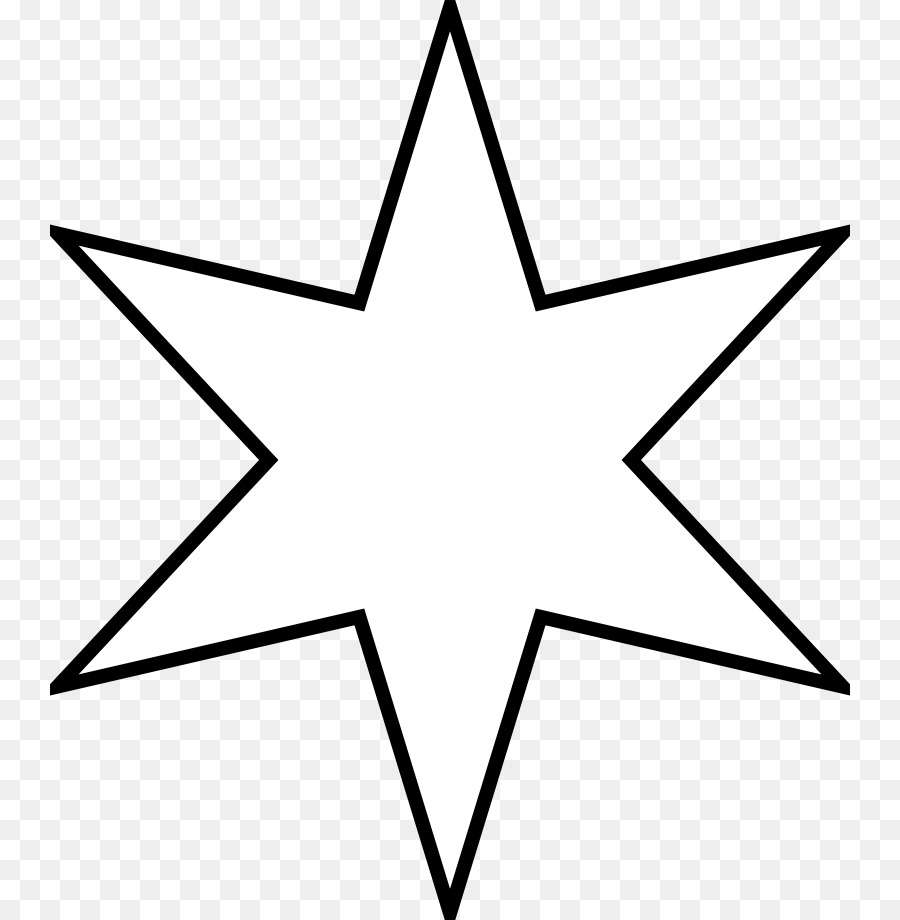 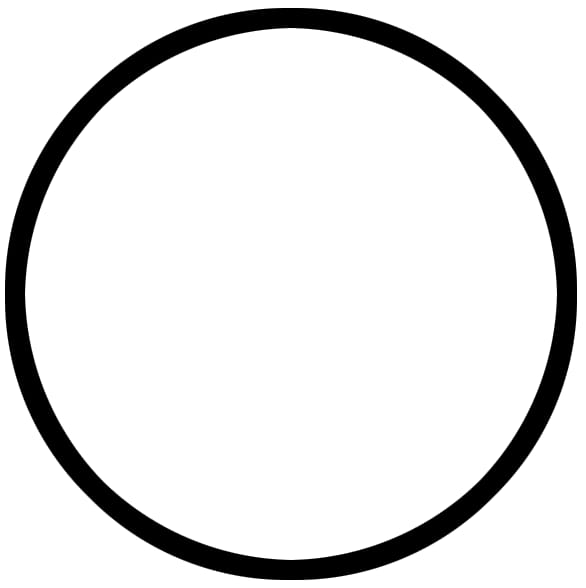 المستوى الأول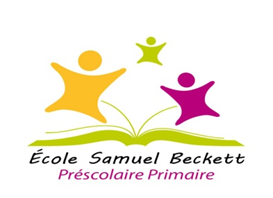 الاسم والنسب………………….......التربية التشكيليةالتاريخ:.......................الأستاذة : إحسان المشكور : فرض منزلي	الأسدوس الثانيالنقطة.10...............